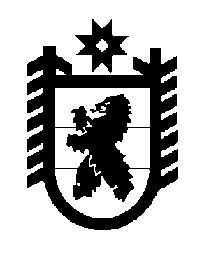 Российская Федерация Республика Карелия    ПРАВИТЕЛЬСТВО РЕСПУБЛИКИ КАРЕЛИЯРАСПОРЯЖЕНИЕот  5 апреля 2019 года № 244р-Пг. Петрозаводск 	Внести в План мероприятий («дорожную карту») по реализации проекта «Народный бюджет» в Республике Карелия на 2018 – 2025 годы, утвержденный распоряжением Правительства Республики Карелия                         от  1 февраля 2018 года № 61р-П (Собрание законодательства Республики Карелия, 2018, № 2, ст. 318; № 5, ст. 1096), с изменениями, внесенными распоряжением Правительства Республики Карелия от 30 октября 2018 года № 685р-П, следующие изменения:дополнить пунктами 1.7 – 1.10 следующего содержания:дополнить пунктом 2.14 следующего содержания:
           Глава Республики Карелия                                                              А.О. Парфенчиков«1.7.Определение из числа городских округов и город-ских поселений пилотных муни-ципальных обра-зований в Респуб-лике Карелия,                 в которых будет реализован проект «Народный бюджет»определен и согла-сован с органами местного самоуправ-ления городских округов и городских поселений перечень пилотных муници-пальных образований  в Республике Карелия, в которых будет реализован проект «Народный бюджет»Министерство национальной и региональ-ной политики Республики Карелиядо 1 мая 2019 года1.8.Подготовка проекта правового акта Республики Карелия по вопро-су реализации проекта «Народ-ный бюджет» в Республике Карелияопределены направления реализации проекта «Народный бюджет»              в Республике КарелияМинистерство финансов Республики Карелиядо 1 июня 2019 года1.9.Разработка проекта модельного акта, регламентирую-щего реализацию проекта «Народ-ный бюджет» в муниципальных образованиях в Республике Карелияопределены типовые процедуры, этапы и сроки реализации проекта «Народный бюджет» в муници-пальных образова-ниях в Республике КарелияМинистерство национальной и региональ-ной политики Республики Карелиядо 1 августа 2019 года1.10.Организация обучения муници-пальных служа-щих по вопросу реализации проекта «Народ-ный бюджет» в муниципальных образованиях в Республике Карелиявопрос реализации проекта «Народный бюджет» в муници-пальных образова-ниях в Республике Карелия рассмотрен в рамках мероприятий «Муниципальная школа-2019»Министерство национальной и региональ-ной политики Республики КарелияIV квартал 2019 года»;«2.14.Реализация проекта «Народ-ный бюджет» в пилотных муни-ципальных образованиях в Республике Карелияреализованы инициативные предложения граждан, сформированные в рамках проекта «Народный бюджет»Министерство национальной и региональ-ной политики Республики Карелиядо                        31 декабря 2020 года».